请1.把“爬长城”中作者的感觉(画/写)下来    2.把原因(写下来/说出来)（工作单1）心情/感觉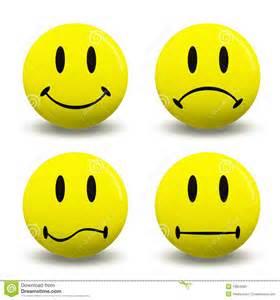 为什么？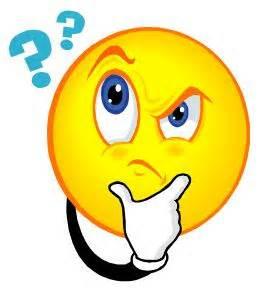 先(...觉得...,)(因为.....)然后最后